Nombre: ____________________________	Fecha: ______________NOTICIA DEL DÍA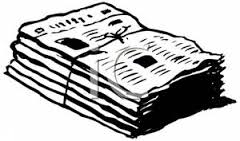 Reflection in English1) Write a brief summary in English of the article.__________________________________________________________________________________________________________________________________________________________________________________________________________________________________________________________________________________________________________________________________________2) Why did you choose this article? Why did you think it was important?__________________________________________________________________________________________________________________________________________________________________________________________________________________________________________________________________________________________________________________________________________3) Write 3 words in Spanish that you did not understand from the article. Look up the words in on http://www.spanishdict.com or other dictionary reference.  Define the word according to its meaning in the context of the article.a) ________________________________________________________________________________________________b) ________________________________________________________________________________________________c) ________________________________________________________________________________________________4) What questions about this news, or about the topic in general, do you still have?  __________________________________________________________________________________________________________________________________________________________________________________________________________________________________________________________________________________________________________________________________________